SUPPLEMENTARY INFORMATIONRevision of the subfamily Pitarinae Stewart, 1930 (Eucallista Dall, 1902; Austrocallista Erdmann & Morra, 1985; Proteopitar nov. gen.) from Cenozoic southern South America: Systematic and Phylogenetic AnalysesMaximiliano Jorge Alvarez a, Claudia Julia del Río a & Sergio Martínez ba Museo Argentino de Ciencias Naturales Bernardino Rivadavia, Angel Gallardo 470, 1405, Buenos Aires, Argentina; b Facultad de Ciencias, Universidad de la República, Iguá 4225, 11400 Montevideo, UruguayAppendix S2. List of taxa used for comparison and phylogeny.Appendix S3. Systematic Analysis of the genus Amiantis Carpenter, 1864.Our systematic revision of the genus Eucallista Dall, 1902 has involved extensive revision of fossil and Recent species previously assigned to Amiantis throughout the world. The following is a review of the generic assignment of most of these taxa. Most of the species mentioned in the knowledge literature appear in lists and appendices, and therefore could not be checked. Sacco (1900, 20–25) described four European taxa, assigning them to the genus Amiantis: Cytherea incrassata Sowerby, 1817 (Sacco 1900, 21, pl. IV, figs 31–35), Venus brocchi Deshayes, 1835 (Sacco 1900, 23, pl. V, figs 6–9), Cyprina islandicoides Lamarck, 1818 (Sacco 1900, 21, pl. V, figs 1–5), and Cyprina gigas Lamarck, 1818 (Sacco 1900, 24, pl. VI, figs 1–6).	Cytherea incrassata and Venus brocchi should be included in the genus Pelecyora Dall, 1902 because of their subcircular outline, straight anterior margin, hinge plate with a small AII tooth, short 4b, short nymph sculptured by fine dorsal lirae and wide lunule limited by a deep groove.	Cyprina gigas (late Pliocene; Lazio, Italy) also assigned by Bonadonna (1968) to the genus Amiantis s.s. and Cyprina islandicoides (Miocene; France), really belong to the genus Cyprina because they have a subtriangular outline, with very curved and inflated umbones, a hinge plate with small AII, short 4b, short and dorsally sculptured nymph and short pallial sinus.	Jukes-Browne (1913) mentioned Cytherea undata Basterot, 1825 (90, pl. 6. fig. 4) (Oligocene; Hungary) for the Miocene of Aquitaine, including it in Amiantis, but the nymphs are short and smooth, and the cardinal teeth and pallial sinus are closely similar to those of Pitar Römer, 1857.	Abrard & de La Rüe (1947) cited the presence of Meretrix (Amiantis) philippinarum (Hanley, 1844) and M. (Amiantis) sinuatocostata Abrard, 1947 in the late Miocene of the Hebrides islands (Scotland). The first one is an extant species from the Red and Arabian seas widely accepted as part of the genus Lioconcha (Huber 2010). Meretrix (A.) sinuatocostata is not an Amiantis because it has a straight hinge plate margin, short and thick teeth, short and smooth nymphs, and more curved and inflated umbones than those of the species of Amiantis.	Crame (1984) mentioned Amiantis lilacina (Lamarck, 1818) and A. erycina (Linnaeus, 1758) from the Pliocene of Pakistan. Both species were rendered as synonymous by Huber (2010). Amiantis erycina is the type species of Costacallista, a genus clearly different from Amiantis for having smooth nymphs, truncated pallial sinus and valves sculptured by low and wide ribs.	During the last three decades, numerous mentions of the presence of Amiantis [A. grata (Deshayes, 1853), A. hagenowi Dunker, 1849 and A. philippinarum (Hanley, 1844) from the late Pleistocene–Recent of the Arabian Sea have been made [Tantanasiriwong (1979), Morris & Purchon (1981), Dance (1995), Carpenter et al. (1997), Potts (2001), Lézine et al. (2002), Giraud et al. (2005), Al-Khayat & Al-Mohannadi (2006), Al-Maslamani et al. (2007)] but, according to Huber (2010), these taxa belong to other genera (e.g. Costacallista grata, Callista hagenowi, Lioconcha philippinarum), assignment we consider to be valid.	Cytherea umbonella Lamarck, 1818 is an extant species distributed from Kenya to Pakistan (Huber 2010), it was included by Lamy (1930) in the genus Amiantis and recently reassigned to Notocallista by Huber (2010). However, it has sculptured nymphs and is therefore not a Notocallista. This sculpture consists of fine vertical lirae placed in the inner margin of the right nymph and the groove that separate left nymph from 4b tooth. This is reminiscent of the nymphs of the genus Meretrix and not Amiantis.	Gladenkov & Sinelnikova (1990, 64, pl. 4, figs 2–4, 6, 7) described Amiantis penjicus (Miocene; Kamchatka, Russia), but this taxon has smooth nymphs and cardinal and lateral teeth closely similar to those of Callista and not those of Amiantis.	In South America, in addition to species from Argentina, Brazil and Chile discussed in detail in this paper, there are two other taxa that have been assigned to the genus Amiantis. The first one is Amiantis incrassata, a taxon that was discussed earlier in this text. It was mentioned by Spieker (1922) for the Zorritos Formation (Miocene, Peru). The other is Amiantis (Venidia) sp. (NMBG 17616) from the Eocene of Venezuela. The last one is based on a poorly preserved and fragmented valve very similar to Venidia steinekei Clark, 1946 (69, pl. 9, figs 3, 4, 8 and pl. 10, fig. 1; Eocene, Colombia), a species distinguished by its thick shells, with cardinal teeth and sculptured nymphs, similar to the genus Mercenaria Schumacher, 1817. However, it also has an anterior lateral tooth circular in section, which would separate it from this last genus and also from Amiantis.	According to our revision, the stratigraphic and geographic distribution of Amiantis s.s. must be restricted to the west coast of North America, where it has been present since the Oligocene to the Recent occurring as fossils in the Temblor, Santa Margarita and Etchegonian formations (Oligocene–late Miocene; California). It is represented by A. mathewsonii (Gabb, 1869, pl. 5, fig. 39), A. diabloensis (Anderson, 1905, pl. XVII, figs 83–85), A. communis (Nomland, 1917, pl. 14, fig. 2a–d), A. dalli (Clark, 1915, pl. 11, figs, 2a-2b) and by its type species A. callosa (Conrad, 1837) (MACN-In 24352; which ranges from late Miocene–Recent, Eastern Pacific Ocean from Santa Barbara, California to Magdalena Bay, Baja California; Fig. 2A–D, 2J).Appendix S4. Character list.Continuous characters1 Shell length/height ratio.2 Umbo position (Length measured from the umbo to the posterior margin over total length of the valve ratio).3 Lunule length/valve height ratio.4 Distance between the pallial line and the edge of the valve/valve height ratio.5 Nymph length/valve length ratio.6 Pallial sinus width/valve height ratio.7 Tooth 4b length/tooth 2b length ratio.8 How much of the hinge plate is occupied by the tooth 3a (length of 3a/height of the hinge plate in the place of the tooth 3a).9 Tooth 3b length/ tooth 1 length ratio.10 Tooth1 width/ tooth 3b width.11 Inclination of the dorsal line of the pallial sinus measured with respect to the antero-posterior valve axis.12 Inclination of 3a tooth with respect to the antero-posterior valve axis.13 Inclination of 1 tooth with respect to the antero-posterior valve axis.14 Inclination of 3b tooth with respect to the antero-posterior valve axis.15 Dorsal margin slope measured as a tangent that connect the umbo with the angle between the dorsal and posterior margin.16 Height of the lateral margin of the nymph/nymph length.17 Adult size of the valves (average of the length of the antero-posterior axis)Discrete charactersWe illustrated some characters in order to make them easier to understand by the readers.18 Valve thickness: Similar to the thickness of Dosinia concentrica (0), thicker than D. concentrica (1) Less thick than D. concentrica.19 Adult shape: Subcircular (0), Subtriangular (1), Elliptic (2), Suboval (3), Subquadrate.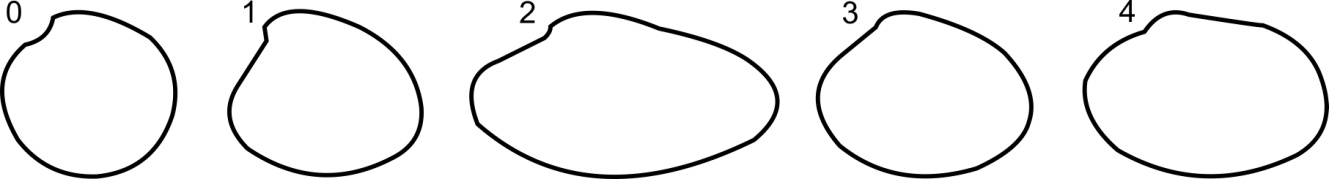 20 Anterior margin shape: Rounded (0), Angular (1).21 Dorsal margin length: Short (0), Long (1).22 Posterior margin height: Very high (0), Moderately high (1), Low (2).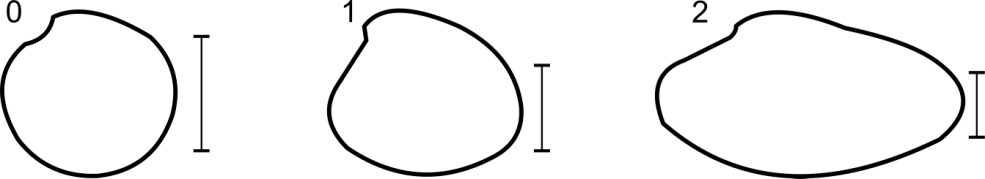 23 Posterior margin slope: Inclined backward (0), Vertical (1), Inclined forward (2).24 Notch between the posterior and ventral margin: Absent (0), Present (1).25 Ventral projection of the ventral margin: Absent (0), Present (1).26 Type of commarginal sculpture: Narrow ribs (0), Wide ribs (1), Low lamellae (2), High lamellae (3), Notorious growth lines (4), Very weak growth lines (5).27 Height of commarginal sculpture: Homogeneous (0), Higher anterior and posterior (1), Higher only anterior (2), Higher only posterior (3).28 Bifid comarginal ribs: Anterior and posterior (0), Only anterior (1), Only posterior (2), Absent (3).29 Interspace width between commarginal sculpture: Narrower than the width of the commarginal sculpture (0), Same width as the comarginal sculpture (1), Wider than commarginal sculpture (2).30 Thin radial grooves: Absent (0), Present over all the valve surface (1), Present only in the postero-dorsal zone (2), Present only in the anterior zone (3), Present in both anterior and posterior zones, but absent centrally (4).31 Posterior spines: Absent (0), Present (1).32 Dorsal carina:  Absent (0), Present (1).33 Crenulated ventral margin: Absent (0), Present (1).34 Umbo recurved: Absent (0), Present (1).35 Outline of the umbones in an external view: Pointed (0), Slightly rounded (1).36 Escutcheon: Not developed (0), Wide (1), Slightly narrow (2), Very narrow (3).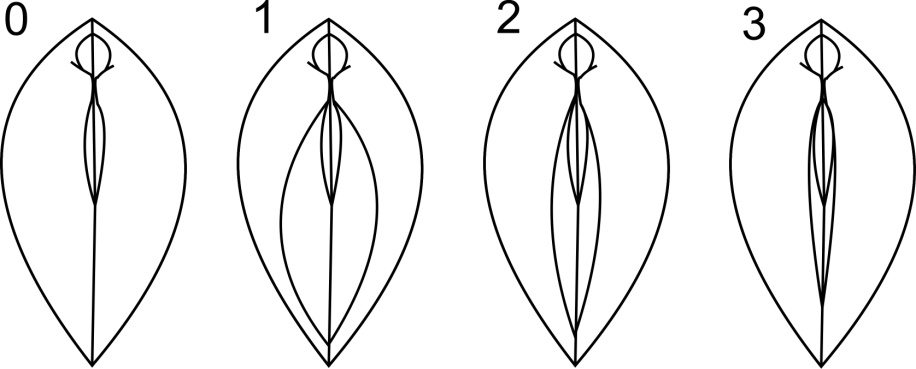 37 Delimitation of the escutcheon: Absent (0), Very marked (1), Smooth (2).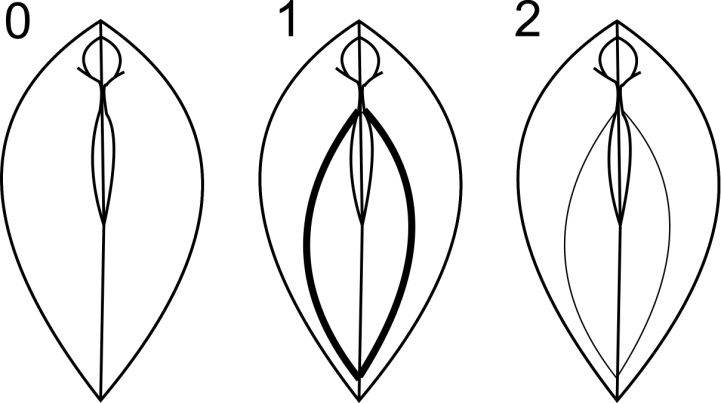 38 Escutcheon cleft: Absent (0), Present (1), Protruding (2).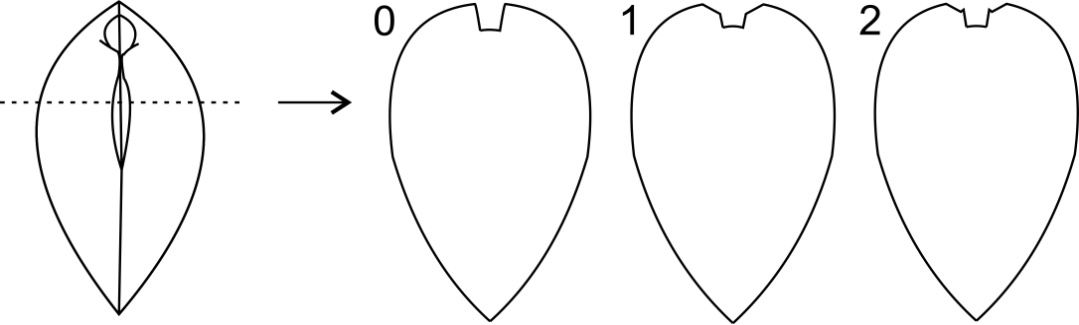 39 Length of the escutcheon: Absent (0), Extending past the adductor muscle scar (AMS) (1), Extending halfway along posterior side of the AMS (2), Extending to the dorsal side of the AMS (3).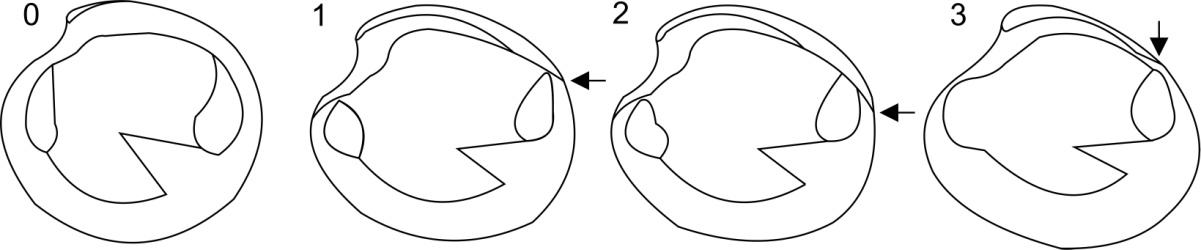 40 Depth of the lunule: Very deep (0), Moderately deep (1).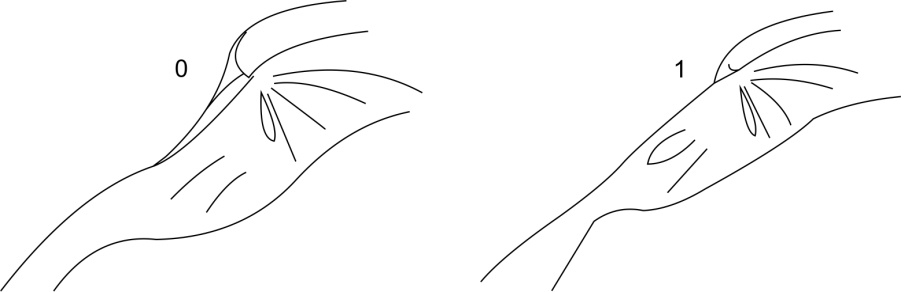 41 Demarcation of the lunule: Not demarcated (0), Delimited by a line (1), Delimited by a shallow groove (2), Delimited by a deep groove (3).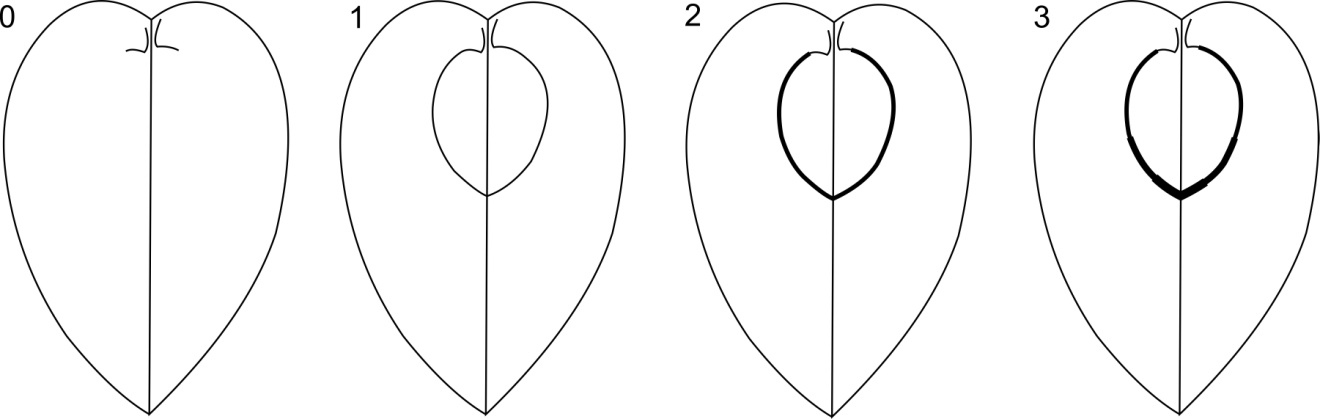 42 Lunule shape: Heart-shaped (0), Sub-rounded (1), Lanceolate (2), Sub-oval (3).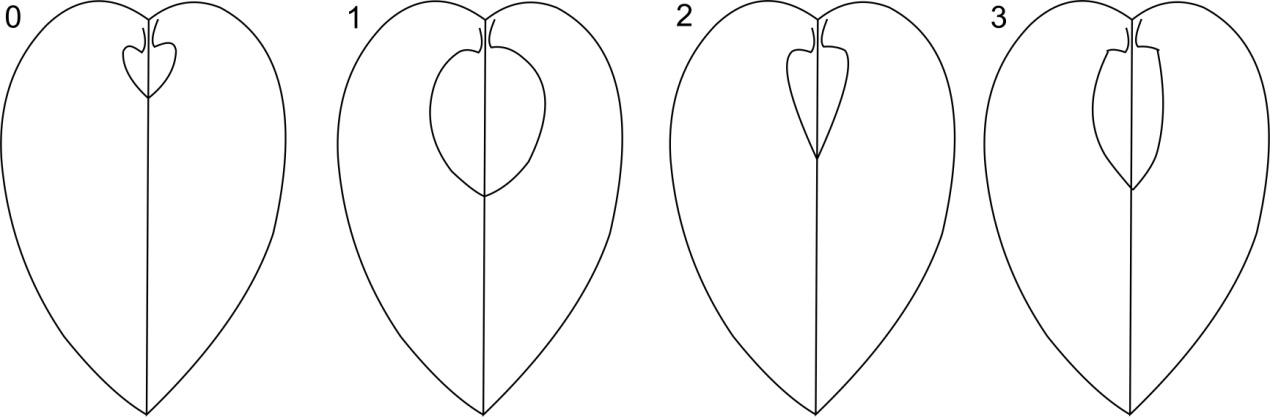 43 Lunule concavity: Convex (0), Strongly concave (1), Flat (2), Slightly concave (3).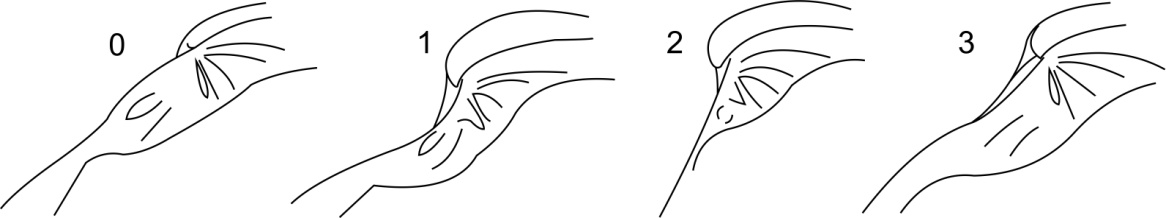 44 Depth of the pallial sinus: Long, reaching the posterior cardinal tooth (0), Long, but not reaching the posterior cardinal tooth (1), Short (2).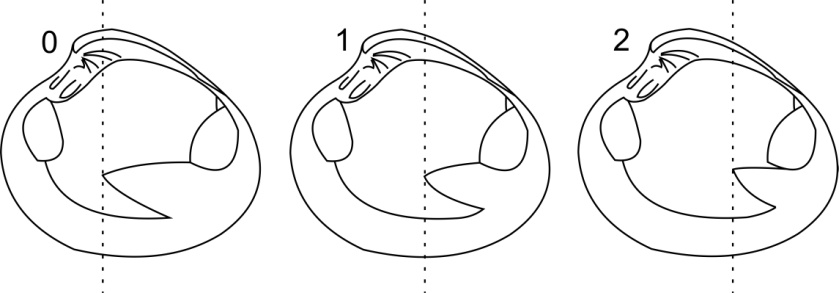 45 Dorsal line of the pallial sinus: Straight (0), Slightly convex (1), Very convex (2).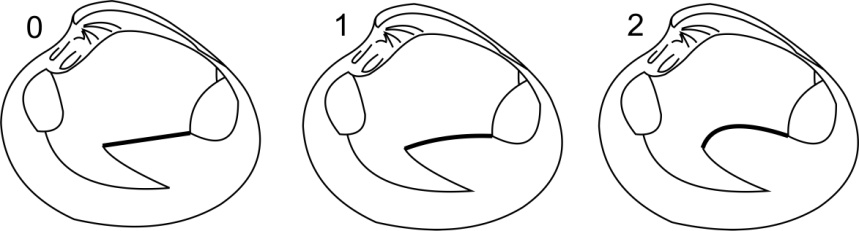 46 Ventral line of the pallial sinus: Straight (0), Slightly concave (1), Very concave (2).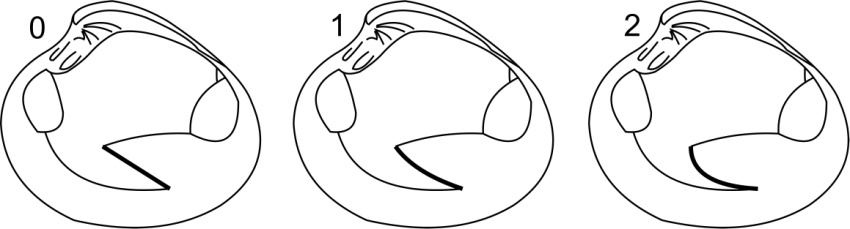 47 Pallial sinus apex: Rounded (0), Sharp (1), Truncated (2).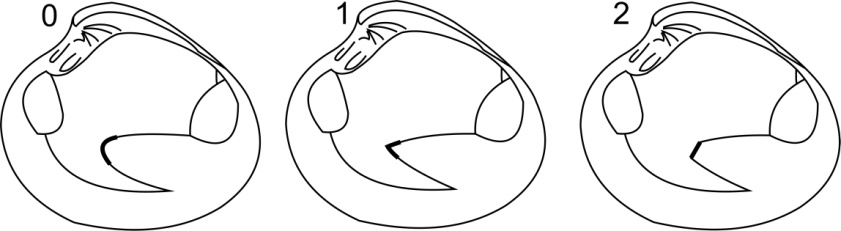 48 Anterior muscle retractor scar: Shallow (0), Deep (1).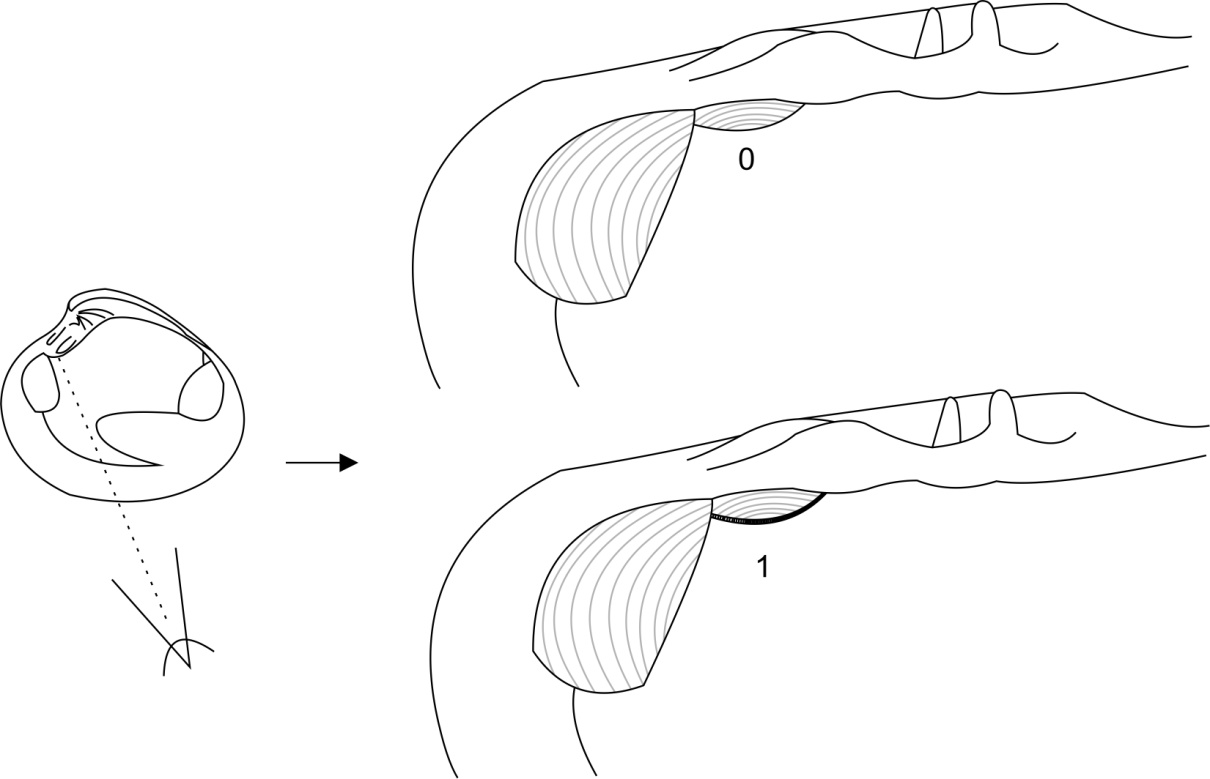 49 Anterior pedal retractor muscle scar and anterior adductor muscle scar: United (0), Separated (1).50 Scars of the pedal lifts muscles: Shallow (non visible) (0), Deep (1).51 Sculpture of the inner lateral margin of the nymph: Smooth (0), fine vertical ribs with straight margins (1), Thick vertical ribs with sinuous margins (2).52 Location of the sculpture of the nymph: Absent (0), Extended over the entire inner lateral margin (1), Only present over the posterior cardinal teeth (2).53 Height of the hinge plate: High (0), Low (1).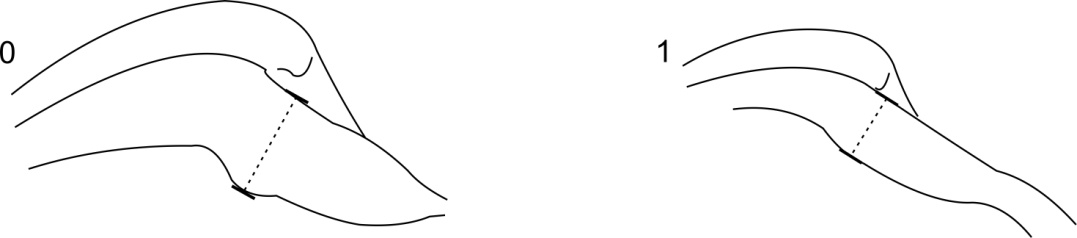 54 Shape of the hinge plate margin: Slightly curved (0), Very curved (1), Straight (2).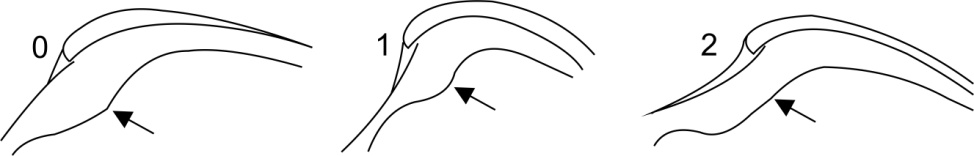 55 Thickness of the hinge plate: Thin (0), Posteriorly thicker (1), Anteriorly thicker (2).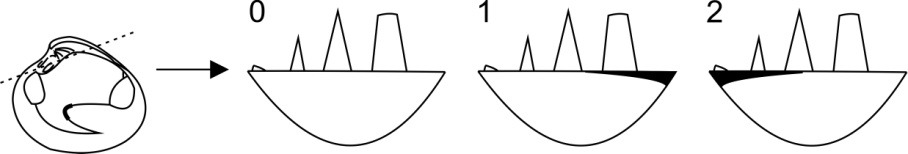 56 Type of anterior lateral tooth (sensu Kappner & Bieler, 2006): Type 1 (0), Type 2 (1).57 Hinge plate excavated: No (0), Yes (1).58 Shape of the AII tooth in perpendicular view: Pustular (0), Lamellar (1), Conical (2).59 AII projected towards the umbo: No (0), Yes (1).60 Distance between the most extreme apex of AII and 2a teeth: Close (0), Moderately distant (1), Very distant (2).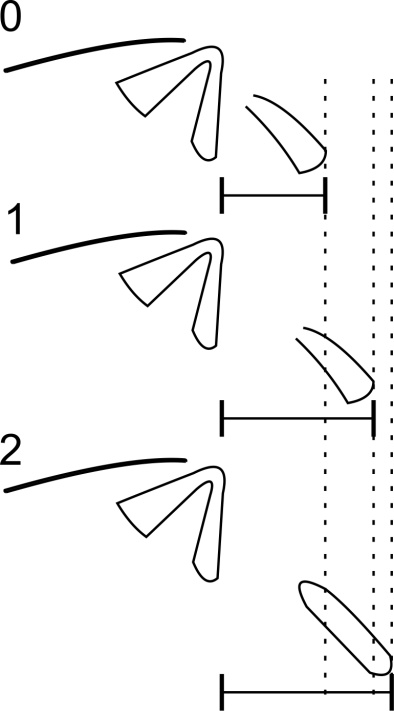 61 AII thickness: Thin (0), Thick (1).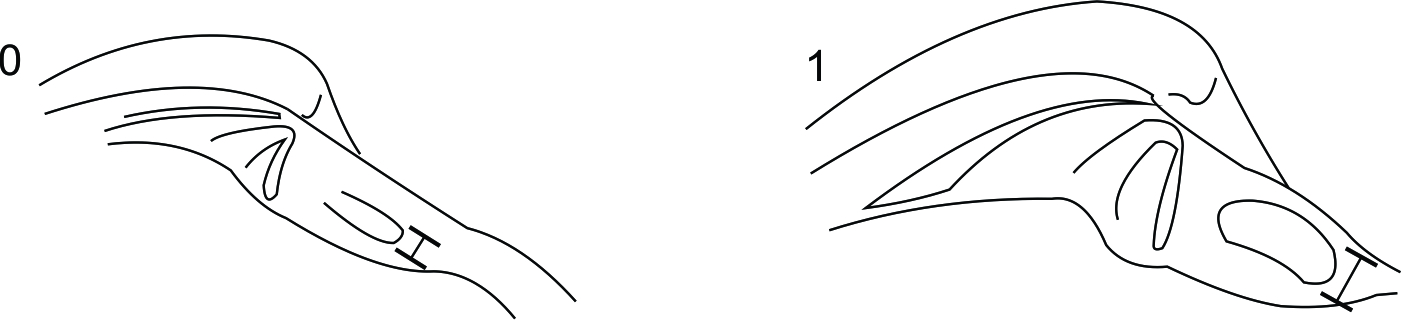 62 Shape of the AII in lateral view: Triangular (0), Sub-rounded (1), Sub-quadrate (2).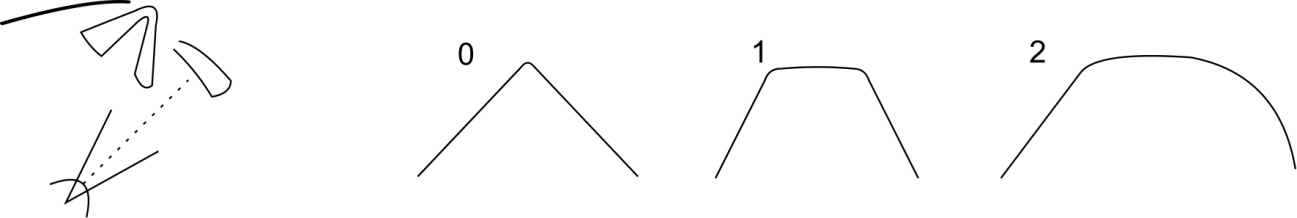 63 Union in a ‘V’-shape form of the 2a and 2b teeth: Present (0), Absent (1).64 Height of the 2a and 2b teeth: 2a taller than 2b (0), 2a lower than 2b (1).65 Separation between 4b tooth and the nymph: Present (0), Absent (1), Joined only towards the umbo (2).66 Tooth 2a grooves: Absent (0), Present (1).67 Sculpture of the nymph present in the 4b tooth: Absent (0), Present (1).68 Size of the right anterior lateral teeth: AI bigger than AIII (0), AIII bigger than AI (1), Similar size (2).69 Shape of the right anterior lateral teeth: Pustular, barely visible (0), Strong (1), Small but visible (2), AI strong and AIII small (3), Lamellar (4).70 Groove between the anterior lateral pit and the space between 3a and 1 teeth: Absent (0), Shallow (1), Deep (2).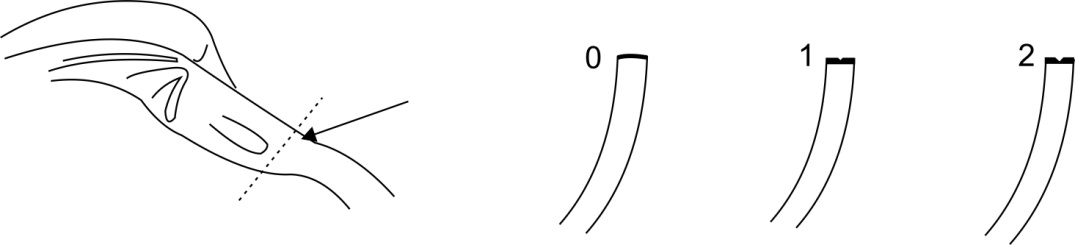 71 Height of the 3a tooth: Lower than the other teeth (0), Similar height to other teeth (1), Higher than other teeth (2).72 3b morphology: Bifid (0), Grooved (1), Smooth (2).Appendix S5. Data matrix.Continuous charactersDosinia concentrica       	0.972085138	0.869019769	0.232893477	0.232407143	0.750755162	0.31533297	0.248		0.667603076	0.355318232	0.999300089	169.000	255.000	285.000	328.500	166		0.914559411	73Notocallista kingii       	0.889986941	0.853264134	0.556737013	0.358369359	0.367542708	0.340878627	0.273		0.827288482	0.325389342	1.157607853	182.000	283.000	290.000	349.000	163		1.057991947	53.45Callista chione           	0.886547333	0.840324127	0.518149559	0.257125623	0.462745869	0.434525702	0.280		0.882447644	0.415347498	1.15729198	180.000	288.000	308.000	360.000	169		0.850454578	82.03Callista maculata         	0.902647449	0.859088904	0.422442033	0.327859942	0.468944214	0.35092996	0.440		0.881127926	0.341643011	1.269064598	171.000	287.200	305.000	362.200	171.2		0.862197353	53.63Costacallista grata       	0.863725038	0.863725038	0.460040057	0.394335884	0.479909672	0.378112472	0.342		0.789146635	0.294190571	1.146128036	200.000	303.000	317.000	363.000	167		1.044940379	88.05Macrocallista nimbosa     	0.729667881	0.850902977	0.555189448	0.22780026	0.413655879	0.405452816	0.459		0.926213786	0.333222307	1.303035978	190.250	289.000	307.000	359.000	170.8333333	0.601295886	91.03Amiantis callosa          	0.891056029	0.82036175	0.346136363	0.214157985	0.486145053	0.432633336	0.531		0.810120456	0.549207684	0.951151432	187.750	283.000	297.500	349.500	163.5		0.786502028	60.08Amiantis mathewsonii      	0.983204301	0.776976586	?		?		?			?		0.483		0.765001305	0.305674901	0.484299839		?		278.000	296.000	345.000	152		0.897371842	57.94Eucallista purpurata      	0.953860556	0.84779145	0.36981378	0.213955485	0.565310601	0.470144486	0.328		0.790637933	0.169332222	1.134730453	197.333	291.833	310.333	354.333	161.5		0.981306104	59.77Eucallista laziarina      	0.935515197	0.855986378	0.327515601	0.254282204	0.530097691	0.441941006	0.330		?		0.275135356	1.1952915	190.000	293.500	304.750	348.750	162.1666667	0.984972988	43.87Eucallista domeykoana     	0.949478085	0.841568464	0.36392835	?		0.520409837		?		0.287		?		0.287241711	?		187.000	289.000	306.500	339.500	165.3333333	0.899883606	55.41Megapitaria squalida      	0.890680729	0.891073934	0.51813231	0.354970935	0.515164609	0.488509844	0.469		0.672991162	0.468720713	1.230448921	185.000	296.000	314.000	359.000	163		0.818513709	100.5Megapitaria aurantiaca    	0.916494193	0.865663489	0.572418587	0.412813477	0.498289472	0.60238181	0.364		0.820555099	0.386201605	0.869666232	189.000	280.000	300.000	340.000	164		0.949833391	104.86Austrocallista iheringi   	0.916237014	0.8351869	0.499097869	0.231063515	0.547743028	0.42182583	0.577		0.807719304	0.495275878	1.03688093	188.000	288.000	308.750	361.500	164.5		0.854366598	67.48Austrocallista boliviana  	0.837493596	0.837493596	0.605111528	0.373804086	0.614386705	0.386563937	0.474		0.806998807	0.533641696	0.929750575	187.000	283.000	303.500	353.500	163.5		0.917971526	75.21Hysteroconcha multispinosa	0.907959022	0.868315216	0.300678698	0.25598197	0.509938334	0.445856762	0.404		0.895760302	0.494893126	1.228009058	195.000	301.333	314.333	365.000	161.5		0.792294807	40Hysteroconcha lupanaria   	0.886056648	0.860279428	0.192935816	0.153427274	0.475040118	0.443991836	0.331		0.886643136	0.4732436	1.289448123	189.000	293.000	306.000	366.000	159		0.78828457	58.18Hysteroconcha dione       	0.891888336	0.870750613	0.127766352	0.211408476	0.510644289	0.390658254	0.389		0.851346989	0.447158031	1.176091259	203.000	300.000	314.000	365.000	161		0.732828272	55.45Saxidomus gigantea        	0.893835264	0.849560009	0.417535565	0.377418342	0.682981899	0.432599311	0.187		0.90982337	0.352182518	0.653212514	188.000	270.333	298.333	335.000	165.3333333	0.879293433	109.5Saxidomus nuttalli        	0.834468294	0.834039361	0.336813235	0.336813235	0.614900059	0.477264138	0.277		0.925366382	0.32330639	0.628932138	190.500	269.333	304.000	332.333	167.3333333	0.98030387	115.08Pitar tumens           	0.93492831	0.86651607	0.529886355	0.351413962	0.529560179	0.359248156	0.410		0.86450591	0.396860834	1.00481585	190.750	284.750	305.333	348.500	165.5		0.98987287	45.16Pitar fulminatus          	0.912149719	0.818351295	0.660741848	0.22383399	0.437508055	0.31601542	0.482		0.850841202	0.508802991	1.147418659	194.000	285.250	300.000	354.250	161		0.807221282	36.62Pitar albidus           	0.91548087	0.826302931	0.644765481	0.120968593	0.438030662	0.45796974	0.387		0.845000274	0.458386687	0.82756488	177.857	276.333	298.889	341.111	160.8333333	0.787141111	31.41Proteopitar mutabilis           	0.945937018	0.900694317	0.62890808	0.199769918	0.55543446	0.366393811	0.448		0.825511023	0.337949042	0.829491842	174.200	294.000	316.400	352.800	164		0.993773529	38.06Proteopitar patagonicus         	0.943502888	0.874276315	0.65003655	0.181597464	0.57115226	0.361205506	0.372		0.814337178	0.408506832	0.865905052	178.200	293.800	309.200	351.400	166.1666667	0.911137067	53.73Lamelliconcha circinata   	0.930477544	0.880232781	0.282775361	0.254185496	0.500600492	0.378261914	0.409		0.836576389	0.293068239	1.134625136	183.000	282.200	298.200	349.000	159.5		0.806764708	32.79Lamelliconcha concinna    	0.930798498	0.84764303	0.347645857	0.330822765	0.551487556	0.419334416	0.351		0.820703601	0.466655821	1.159700843	189.500	292.000	312.333	351.000	161.3333333	0.8906488	38.9Lamelliconcha alternata   	0.942649538	0.86170673	0.365619829	0.012929884	0.551328456	0.059555096	0.366		0.738		0.401400541	1.301029996	188.000	285.000	306.000	351.000	160		0.89034334	44.02Austrocallista australis	0.913741887	0.834762731	0.522412519	0.214268856	0.667431049	0.373415225	0.487242246	?		0.40241367	?		189.000	116.64		129.4		177.42		163.2666667	0.896705886	40.56Discrete charactersDosinia concentrica       	0000000000000000000000010000000000000000000000000002000Notocallista kingii	0300120040302000011200112220021100010010110100-100001-1Callista chione	0300120040301000010000122020120100010010111000000001111Callista maculata          	0300120040302010011200122000221100010010110100-00000111Costacallista grata        	1301120010102000012202112021121100001210110100000003101Macrocallista nimbosa      	2201220040301000011113112021200000012010100000000000121Amiantis callosa           0300100010010010012121122300101001100110100000110101201Amiantis mathewsoni	0301010010-1001001----12-0-------1100-101001-0-10-0-2-0Eucallista purpurata       	1101100012101010011221012301101102102210111110000000100Eucallista laziarina       	0300100010200010012221012301101102102210111110000000100Eucallista domeykoana      	1101110112100010011221012301101102102210111110000000100Megapitaria squalida       	1300120050300000010000112020220100002210110100000000100Megapitaria aurantiaca     	1300120050300000010000112020221100000210110100100000100Austrocallista iheringi	01011200103000101132110120111110122022101021100101001-0Austrocallista boliviana	1101120010-0001011--1-1120111110-2202-10102110-101001-0Hysteroconcha multispinosa 	2301210032020110111121110100111000010010110000010001211Hysteroconcha lupanaria    	2301210032020110111121110100111000010010110000010001211Hysteroconcha dione        	2301210032020110111121110100111000010010110000010001211Saxidomus gigantea         	1401010023300000013111112200111110010111110101000024000Saxidomus nuttalli         	0400020033220000013111112200111010010111110101000024010Pitar tumens	0300110040300000002222112210011010010210100000120003201Pitar fulminatus	2300110000300000102222112010010000010210100000000003211Pitar albidus	2301110040300000102222112210010000010010100000100003210Proteopitar mutabilis	1111121040300000102211111210111000011210200100001003100Proteopitar patagonicus            	1111121040300000102211113210111000010210200100001003110Lamelliconcha circinata    	0101220020320000102222113210110000010010110000000003101Lamelliconcha concinna     	0101221020020010102221113200110000010210100020000003101Lamelliconcha alternata    	0101110020320000102222113200110000010210110020000003101Austrocallista australis	11011200123000101132231120000111-22022101021-0-1010-1--Appendix S6. Topologies obtained with different k values.k=2 (same topology with k values ranging from 2 to 4)BS valuesJK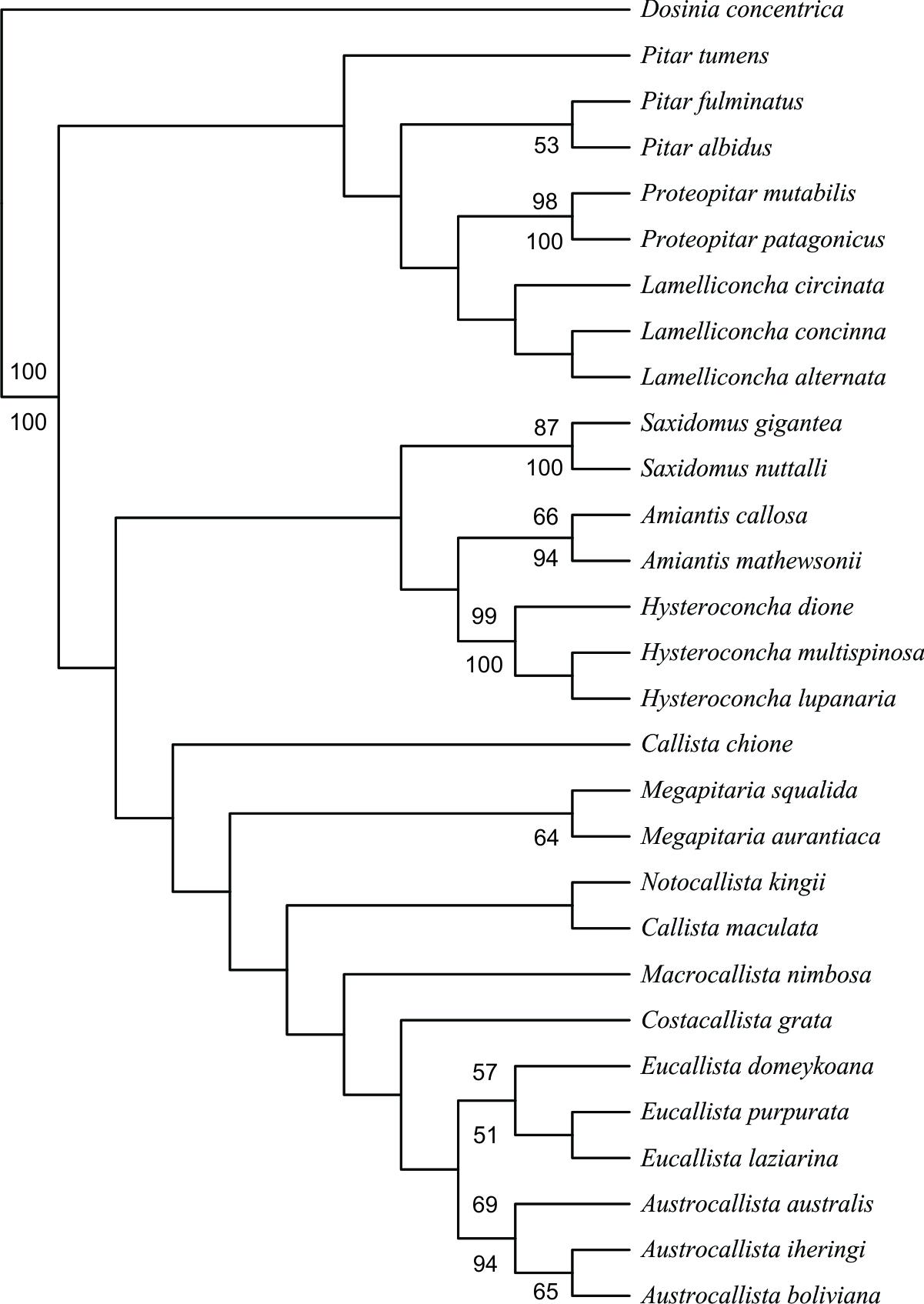 k=5 (5–6)BS valuesJK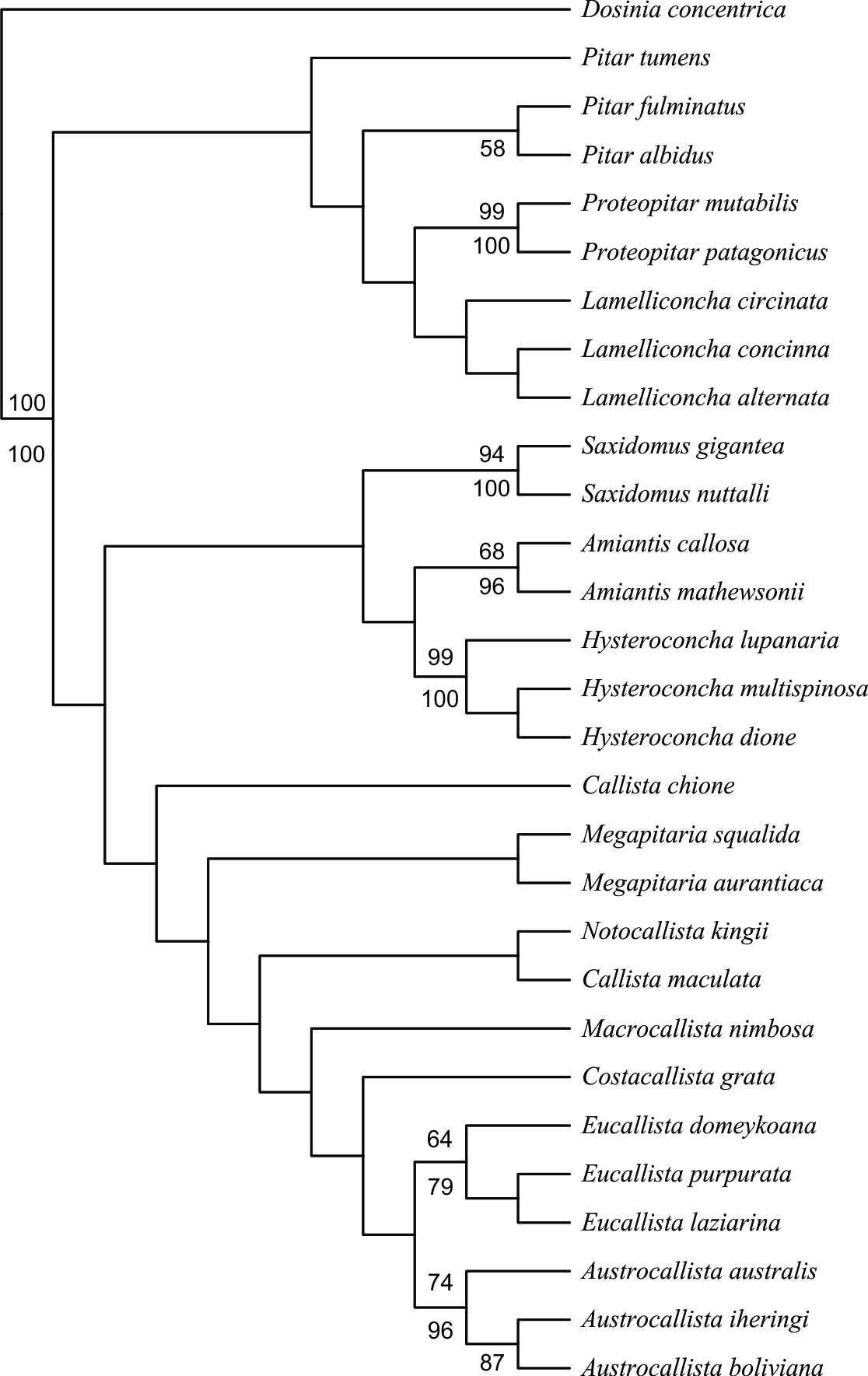 k=7 (7, 8)BS valuesJK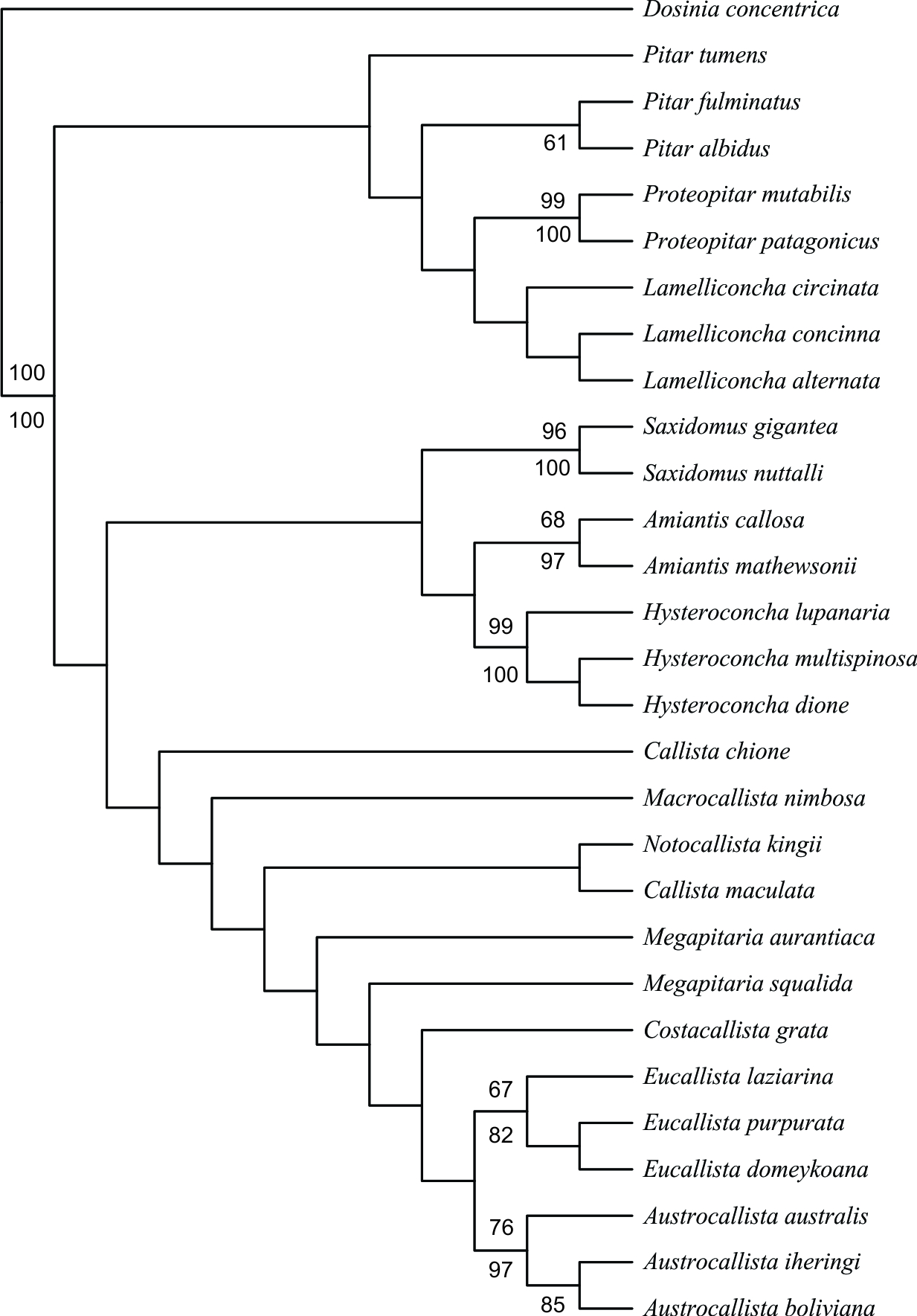 k=9 (9–21)BS valuesJK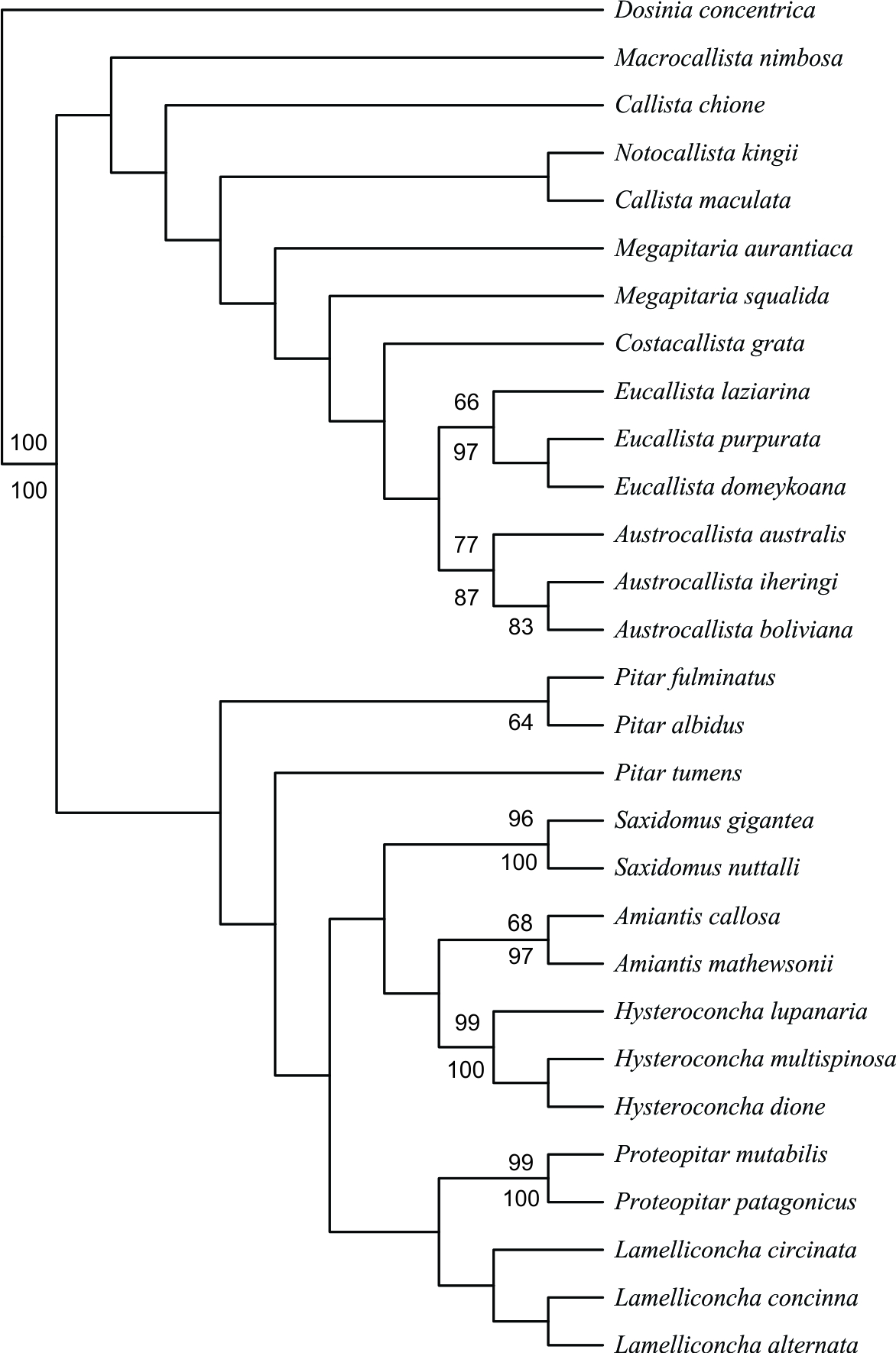 k=22 (22–33)BS valuesJK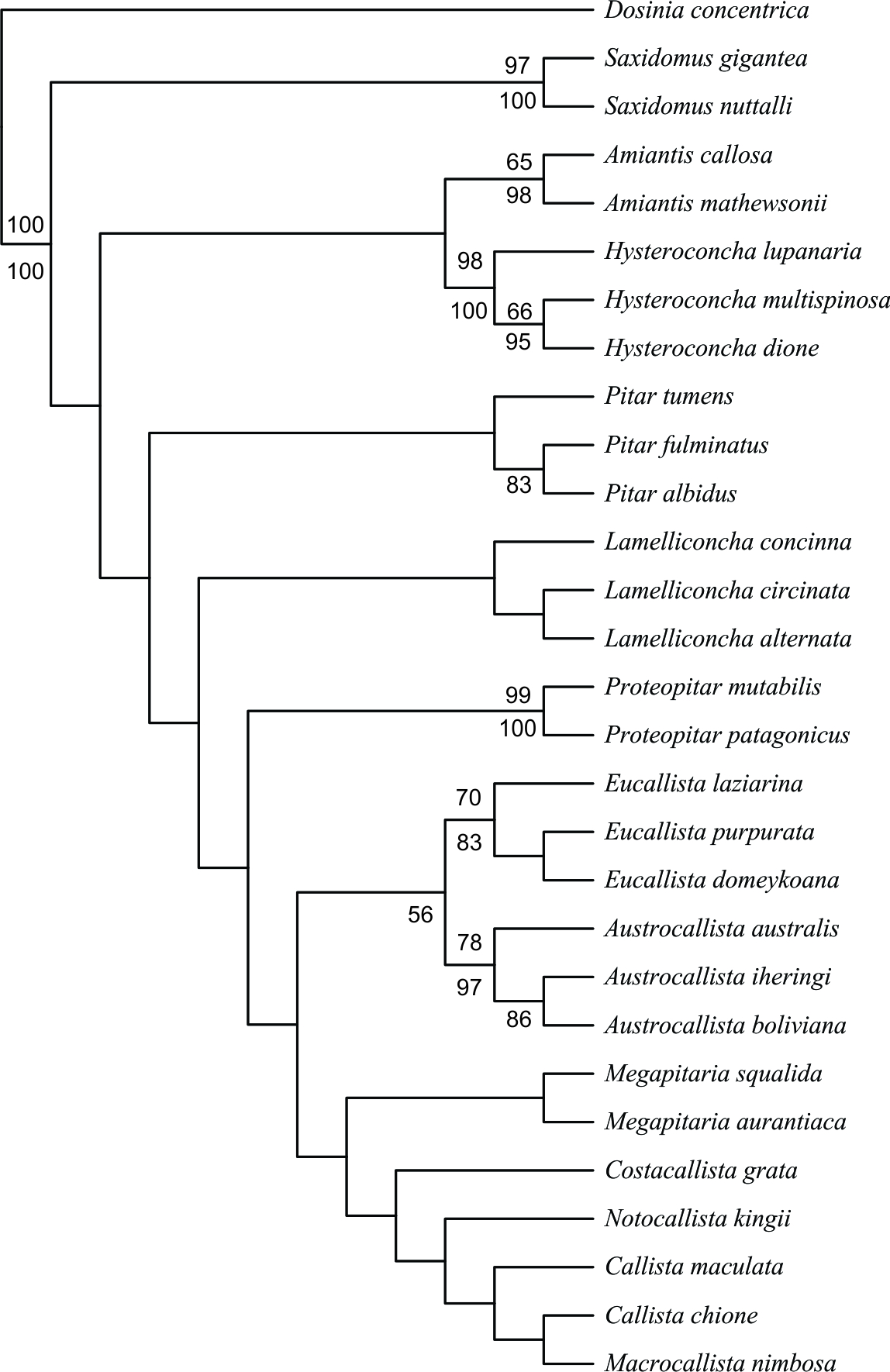 k=52 (52–100)BS valuesJK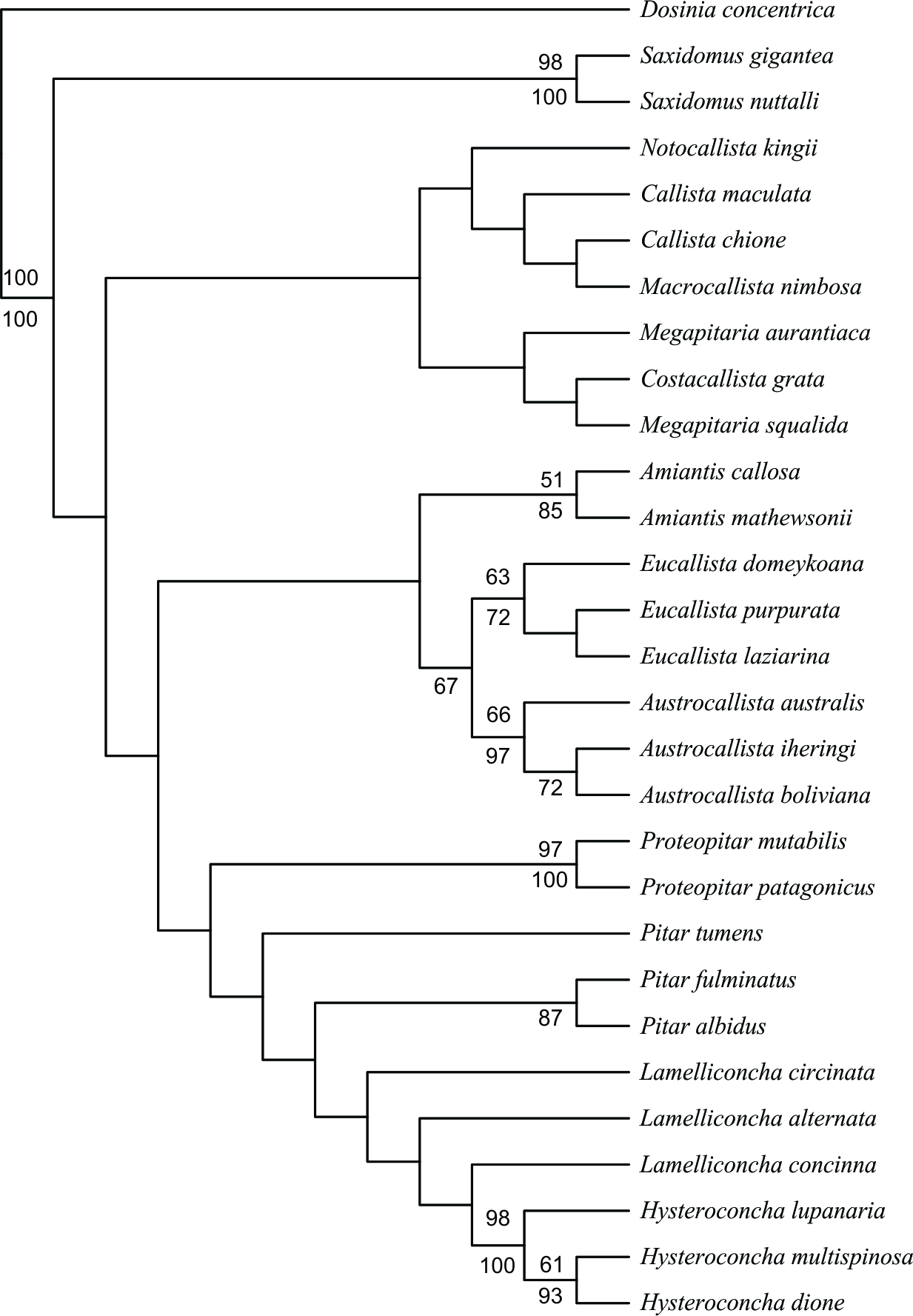 Appendix S1. List of studied material.Appendix S1. List of studied material.Appendix S1. List of studied material.Appendix S1. List of studied material.Appendix S1. List of studied material.Appendix S1. List of studied material.Appendix S1. List of studied material.Appendix S1. List of studied material.E=Eucallista; Austro=Austrocallista; P=ProteopitarE=Eucallista; Austro=Austrocallista; P=ProteopitarE=Eucallista; Austro=Austrocallista; P=ProteopitarE=Eucallista; Austro=Austrocallista; P=ProteopitarE=Eucallista; Austro=Austrocallista; P=ProteopitarE=Eucallista; Austro=Austrocallista; P=ProteopitarE=Eucallista; Austro=Austrocallista; P=ProteopitarE=Eucallista; Austro=Austrocallista; P=ProteopitarGSJ=San Julián Gulf; P. Log.=Punta Logaritmo; Pto. Pirámides=Puerto Pirámides; Valdés P.= Valdés Peninsula; SAE=San Antonio EsteGSJ=San Julián Gulf; P. Log.=Punta Logaritmo; Pto. Pirámides=Puerto Pirámides; Valdés P.= Valdés Peninsula; SAE=San Antonio EsteGSJ=San Julián Gulf; P. Log.=Punta Logaritmo; Pto. Pirámides=Puerto Pirámides; Valdés P.= Valdés Peninsula; SAE=San Antonio EsteGSJ=San Julián Gulf; P. Log.=Punta Logaritmo; Pto. Pirámides=Puerto Pirámides; Valdés P.= Valdés Peninsula; SAE=San Antonio EsteGSJ=San Julián Gulf; P. Log.=Punta Logaritmo; Pto. Pirámides=Puerto Pirámides; Valdés P.= Valdés Peninsula; SAE=San Antonio EsteGSJ=San Julián Gulf; P. Log.=Punta Logaritmo; Pto. Pirámides=Puerto Pirámides; Valdés P.= Valdés Peninsula; SAE=San Antonio EsteGSJ=San Julián Gulf; P. Log.=Punta Logaritmo; Pto. Pirámides=Puerto Pirámides; Valdés P.= Valdés Peninsula; SAE=San Antonio EsteGSJ=San Julián Gulf; P. Log.=Punta Logaritmo; Pto. Pirámides=Puerto Pirámides; Valdés P.= Valdés Peninsula; SAE=San Antonio EsteNS=Number of specimensNS=Number of specimensNS=Number of specimensNS=Number of specimensNS=Number of specimensNS=Number of specimensNS=Number of specimensNS=Number of specimensCollection numberNSTaxonLocalityProvince/RegionCountryFormationAgeMGGC 6061Austro. australisEstancia Quién SabeSanta CruzArgentinaEa 25 de Mayoearly MioceneMGGC 6071Austro. australisEstancia Quién SabeSanta CruzArgentinaEa 25 de Mayoearly MioceneMGGC 6081Austro. australisEstancia Quién SabeSanta CruzArgentinaEa 25 de Mayoearly MioceneMGGC 6091Austro. australisEstancia Quién SabeSanta CruzArgentinaEa 25 de Mayoearly MioceneMGGC 6101Austro. australisEstancia Quién SabeSanta CruzArgentinaEa 25 de Mayoearly MioceneMGGC 6111Austro. australisEstancia Quién SabeSanta CruzArgentinaEa 25 de Mayoearly MioceneMGGC 6351Austro. australisEstancia Quién SabeSanta CruzArgentinaEa 25 de Mayoearly MioceneMGGC 6361Austro. australisEstancia Quién SabeSanta CruzArgentinaEa 25 de Mayoearly MioceneMGGC 6411Austro. australisEstancia Quién SabeSanta CruzArgentinaEa 25 de Mayoearly MioceneMGGC 6421Austro. australisEstancia Quién SabeSanta CruzArgentinaEa 25 de Mayoearly MioceneMGGC 6431Austro. australisEstancia Quién SabeSanta CruzArgentinaEa 25 de Mayoearly MioceneMGGC 6441Austro. australisEstancia Quién SabeSanta CruzArgentinaEa 25 de Mayoearly MioceneMGGC 6451Austro. australisEstancia Quién SabeSanta CruzArgentinaEa 25 de Mayoearly MioceneMGGC 6461Austro. australisEstancia Quién SabeSanta CruzArgentinaEa 25 de Mayoearly MioceneMGGC 6471Austro. australisEstancia Quién SabeSanta CruzArgentinaEa 25 de Mayoearly MioceneMGGC 6481Austro. australisEstancia Quién SabeSanta CruzArgentinaEa 25 de Mayoearly MioceneMGGC 6491Austro. australisEstancia Quién SabeSanta CruzArgentinaEa 25 de Mayoearly MioceneMGGC 6501Austro. australisEstancia Quién SabeSanta CruzArgentinaEa 25 de Mayoearly MioceneMGGC 6511Austro. australisEstancia Quién SabeSanta CruzArgentinaEa 25 de Mayoearly MioceneMGGC 6521Austro. australisEstancia Quién SabeSanta CruzArgentinaEa 25 de Mayoearly MioceneMGGC 6531Austro. australisEstancia Quién SabeSanta CruzArgentinaEa 25 de Mayoearly MioceneMGGC 6541Austro. australisEstancia Quién SabeSanta CruzArgentinaEa 25 de Mayoearly MioceneMGGC 6551Austro. australisEstancia Quién SabeSanta CruzArgentinaEa 25 de Mayoearly MioceneMGGC 6561Austro. australisEstancia Quién SabeSanta CruzArgentinaEa 25 de Mayoearly MioceneMGGC 6571Austro. australisEstancia Quién SabeSanta CruzArgentinaEa 25 de Mayoearly MioceneMGGC 6581Austro. australisEstancia Quién SabeSanta CruzArgentinaEa 25 de Mayoearly MioceneMGGC 6591Austro. australisEstancia Quién SabeSanta CruzArgentinaEa 25 de Mayoearly MioceneMGGC 6601Austro. australisEstancia Quién SabeSanta CruzArgentinaEa 25 de Mayoearly MioceneMGGC 6611Austro. australisEstancia Quién SabeSanta CruzArgentinaEa 25 de Mayoearly MioceneMGGC 6621Austro. australisEstancia Quién SabeSanta CruzArgentinaEa 25 de Mayoearly MioceneMGGC 6631Austro. australisEstancia Quién SabeSanta CruzArgentinaEa 25 de Mayoearly MioceneSGO.PI 961Austro. bolivianaNavidadCardenal CaroChileNavidadearly MioceneSGO.PI 11693Austro. bolivianaCalderaCalderaChileBahia Inglesalate Mio-late PlioSGO.PI 203312Austro. bolivianaLicancheuCardenal CaroChileLicancheuPlioceneSGO.PI 20421Austro. bolivianaLicancheuCardenal CaroChileLicancheuPlioceneSGO.PI 20657Austro. bolivianaLicancheuCardenal CaroChileLicancheuPlioceneSGO.PI 20681Austro. bolivianaLicancheuCardenal CaroChileLicancheuPlioceneSGO.PI 55191Austro. bolivianaMaitenlahueCardenal CaroChileNavidadearly MioceneSGO.PI 55251Austro. bolivianaRapel NorteCardenal CaroChileNavidadearly MioceneSGO.PI 55531Austro. bolivianaRapel NorteCardenal CaroChileNavidadearly MioceneSGO.PI 55541Austro. bolivianaRapel NorteCardenal CaroChileNavidadearly MioceneSGO.PI 55761Austro. bolivianaRapel NorteCardenal CaroChileNavidadearly MioceneSGO.PI 55821Austro. bolivianaRapel NorteCardenal CaroChileNavidadearly MioceneMACN-Pi 63601Austro. bolivianaNavidadCardenal CaroChileNavidadearly MioceneMACN-Pi 4242Austro. iheringiBajo de San JuliánSanta CruzArgentinaSan Juliánlate OligoceneMACN-Pi 4233Austro. iheringiYegua QuemadaSanta CruzArgentinaMonte Leónearly MioceneMACN-Pi 53971Austro. iheringiYegua QuemadaSanta CruzArgentinaMonte Leónearly MioceneMACN-Pi 63591Austro. iheringi-Tierra del FuegoArgentinaCarmen Silvamiddle MioceneMACN-Pi 63914Austro. iheringiLago CardielSanta CruzArgentinaEl Chacayearly MioceneMACN-Pi 63962Austro. iheringiLa Mina beachSanta CruzArgentinaSan Juliánlate OligoceneMACN-Pi 66721Austro. iheringiLas CuevasSanta CruzArgentinaMonte Leónearly MioceneCPBA 939845Austro. iheringiLas CuevasSanta CruzArgentinaMonte Leónearly MioceneCPBA 93911Austro. iheringiLas CuevasSanta CruzArgentinaMonte Leónearly MioceneCPBA 130101Austro. iheringiLa Mina beachSanta CruzArgentinaSan Juliánlate OligoceneMACN-Pi 64512Austrocallista sp.Yacimiento Río TurbioSanta CruzArgentinaRío TurbioEoceneSGO.PI 771E. domeykoanaSan Vicente de PucalanLituecheChileLa Cueva?early PlioceneSGO.PI 872E. domeykoanaLa CuevaLa EstrellaChileLa Cuevaearly PlioceneSGO.PI 1381E. domeykoanaLa CuevaLa EstrellaChileLa Cuevaearly PlioceneSGO.PI 12969E. domeykoana La CuevaLa EstrellaChileLa Cuevaearly PlioceneSGO.PI 12986E. domeykoana La CuevaLa EstrellaChileLa Cuevaearly PlioceneSGO.PI 49101E. domeykoanaLo AbarcaValparaísoChileNavidadearly MioceneSGO.PI 5276p1E. domeykoanaMocha islandAraucoChileUnspecified Miocene-PlioceneSGO.PI 55951E. domeykoanaEstero del GansoLituecheChileLa Cuevaearly PlioceneSGO.PI 37661E. laziarinaLebuAraucoChileNavidadearly MioceneSGO.PI 37671E. laziarinaMatanzasCardenal CaroChileNavidadearly MioceneSGO.PI 37681E. laziarinaMatanzasCardenal CaroChileNavidadearly MioceneSGO.PI 5276p2E. laziarinaMocha islandAraucoChileUnspecified Miocene-PlioceneMACN-PI 53991E. laziarinaBajo MadrynChubutArgentinaPto. Madrynlate MioceneMACN-PI 4318E. laziarinaNear cerro LaziarSanta CruzArgentinaAraucanensePlioceneCIRGEO-PI 12591E. laziarinaGSJ e/P. Log y TehuelcheChubutArgentinaPto. Madrynlate MioceneCIRGEO-PI 12621E. laziarinaGSJ e/P. Log y TehuelcheChubutArgentinaPto. Madrynlate MioceneCPBA 136661E. laziarinaFondeadero NinfasChubutArgentinaPto. Madrynlate MioceneCPBA 136681E. laziarinaFondeadero NinfasChubutArgentinaPto. Madrynlate MioceneCPBA 136691E. laziarinaFondeadero NinfasChubutArgentinaPto. Madrynlate MioceneCPBA 144901E. laziarinaPto. Pirámides/Valdés P.ChubutArgentinaPto. Madrynlate MioceneCPBA 144911E. laziarinaPto. Pirámides/Valdés P.ChubutArgentinaPto. Madrynlate MioceneCPBA 144931E. laziarinaPto. Pirámides/Valdés P.ChubutArgentinaPto. Madrynlate MioceneCPBA 144941E. laziarinaPto. Pirámides/Valdés P.ChubutArgentinaPto. Madrynlate MioceneCPBA 144951E. laziarinaPto. Pirámides/Valdés P.ChubutArgentinaPto. Madrynlate MioceneCPBA 144961E. laziarinaPto. Pirámides/Valdés P.ChubutArgentinaPto. Madrynlate MioceneCPBA 144971E. laziarinaPto. Pirámides/Valdés P.ChubutArgentinaPto. Madrynlate MioceneCPBA 144981E. laziarinaPto. Pirámides/Valdés P.ChubutArgentinaPto. Madrynlate MioceneCPBA 124711E. laziarinaFondeadero NinfasChubutArgentinaPto. Madrynlate MioceneCPBA 124721E. laziarinaFondeadero NinfasChubutArgentinaPto. Madrynlate MioceneCPBA 124771E. laziarinaFondeadero NinfasChubutArgentinaPto. Madrynlate MioceneCPBA 124781E. laziarinaFondeadero NinfasChubutArgentinaPto. Madrynlate MioceneCPBA 124791E. laziarinaFondeadero NinfasChubutArgentinaPto. Madrynlate MioceneCPBA 124811E. laziarinaFondeadero NinfasChubutArgentinaPto. Madrynlate MioceneCPBA 124821E. laziarinaFondeadero NinfasChubutArgentinaPto. Madrynlate MioceneCPBA 124831E. laziarinaFondeadero NinfasChubutArgentinaPto. Madrynlate MioceneCPBA 141781E. laziarinaPto. Pirámides/Valdés P.ChubutArgentinaPto. Madrynlate MioceneCPBA 141791E. laziarinaPto. Pirámides/Valdés P.ChubutArgentinaPto. Madrynlate MioceneCPBA 141811E. laziarinaPto. Pirámides/Valdés P.ChubutArgentinaPto. Madrynlate MioceneCPBA 67171E. laziarinaNear cerro LaziarSanta CruzArgentinaAraucanensePlioceneMNHN-IM-2000-317682E. purpuratasouthern Brazil-Brazil-RecentMACN-In 2695E. purpurataBahía BlancaBuenos AiresArgentina-RecentMACN-In 2688E. purpurataBahía BlancaBuenos AiresArgentina-RecentMACN-In 246926E. purpurataSan Antonio OesteRío NegroArgentina-RecentMACN-In 1334226E. purpurataSan Antonio OesteRío NegroArgentina-RecentMACN-Pi 62991E. purpurataPuerto LobosChubutArgentina-HoloceneMACN-Pi 64434E. purpurata25 Km east of SAERío NegroArgentinaB. San MatíasPleistoceneMLP 54092E. purpurataRío ChicoBuenos AiresArgentina-HoloceneMLP 24752E. purpurataSan Antonio OesteRío NegroArgentina-RecentMLP 339921E. purpurataBahía San Blas (Jabalí Is.)Buenos AiresArgentina-RecentMLP 340221E. purpurataCantera AtlántidaBuenos AiresArgentina-HoloceneMLP 343971E. purpurataRío Colorado deltaBuenos AiresArgentina-RecentMLP 338011E. purpurataCanal VillalongaBuenos AiresArgentina-PleistoceneANSP 308891E. purpurataArgentinean Cont. ShelfChubutArgentina-PleistoceneANSP 308901E. purpurataArgentinean Cont. ShelfBuenos AiresArgentina-PleistoceneCIRGEO-PI 2805p2P. mutabilisCantera a 7km Ea S. JulioTierra del FuegoArgentinaCarmen Silvamiddle MioceneCIRGEO-PI 2867p2P. mutabilisPuesto 26Tierra del FuegoArgentinaCarmen Silvamiddle MioceneCPBA 1509217P. mutabilisPuesto FracasoChubutArgentinaPto. Madrynlate MioceneCPBA 125101P. mutabilisPuesto San JoséChubutArgentinaPto. Madrynlate MioceneCPBA 125121P. mutabilisPuesto San JoséChubutArgentinaPto. Madrynlate MioceneCPBA 125131P. mutabilisPuesto San JoséChubutArgentinaPto. Madrynlate MioceneCPBA 155141P. mutabilisPuesto San JoséChubutArgentinaPto. Madrynlate MioceneCPBA 125151P. mutabilisPuesto San JoséChubutArgentinaPto. Madrynlate MioceneCPBA 125161P. mutabilisPuesto San JoséChubutArgentinaPto. Madrynlate MioceneCPBA 125181P. mutabilisPuesto San JoséChubutArgentinaPto. Madrynlate MioceneCPBA 125191P. mutabilisPuesto San JoséChubutArgentinaPto. Madrynlate MioceneCPBA 125201P. mutabilisPuesto San JoséChubutArgentinaPto. Madrynlate MioceneCPBA 125221P. mutabilisPuesto San JoséChubutArgentinaPto. Madrynlate MioceneCPBA 173922P. mutabilisPto. Pirámides/Valdés P.ChubutArgentinaPto. Madrynlate MioceneCPBA 144691P. mutabilisPto. Pirámides/Valdés P.ChubutArgentinaPto. Madrynlate MioceneCPBA 144701P. mutabilisPto. Pirámides/Valdés P.ChubutArgentinaPto. Madrynlate MioceneCPBA 144711P. mutabilisPto. Pirámides/Valdés P.ChubutArgentinaPto. Madrynlate MioceneCPBA 144721P. mutabilisPto. Pirámides/Valdés P.ChubutArgentinaPto. Madrynlate MioceneCPBA 144731P. mutabilisPto. Pirámides/Valdés P.ChubutArgentinaPto. Madrynlate MioceneCPBA 144741P. mutabilisPto. Pirámides/Valdés P.ChubutArgentinaPto. Madrynlate MioceneCPBA 144751P. mutabilisPto. Pirámides/Valdés P.ChubutArgentinaPto. Madrynlate MioceneCPBA 144761P. mutabilisPto. Pirámides/Valdés P.ChubutArgentinaPto. Madrynlate MioceneCPBA 144771P. mutabilisPto. Pirámides/Valdés P.ChubutArgentinaPto. Madrynlate MioceneCPBA 144781P. mutabilisPto. Pirámides/Valdés P.ChubutArgentinaPto. Madrynlate MioceneCPBA 144791P. mutabilisPto. Pirámides/Valdés P.ChubutArgentinaPto. Madrynlate MioceneCPBA 144801P. mutabilisPto. Pirámides/Valdés P.ChubutArgentinaPto. Madrynlate MioceneCPBA 144811P. mutabilisPto. Pirámides/Valdés P.ChubutArgentinaPto. Madrynlate MioceneCPBA 144821P. mutabilisPto. Pirámides/Valdés P.ChubutArgentinaPto. Madrynlate MioceneCPBA 144831P. mutabilisPto. Pirámides/Valdés P.ChubutArgentinaPto. Madrynlate MioceneCPBA 144851P. mutabilisPto. Pirámides/Valdés P.ChubutArgentinaPto. Madrynlate MioceneCPBA 144861P. mutabilisPto. Pirámides/Valdés P.ChubutArgentinaPto. Madrynlate MioceneCPBA 144871P. mutabilisPto. Pirámides/Valdés P.ChubutArgentinaPto. Madrynlate MioceneCPBA 144881P. mutabilisPto. Pirámides/Valdés P.ChubutArgentinaPto. Madrynlate MioceneCPBA 144891P. mutabilisPto. Pirámides/Valdés P.ChubutArgentinaPto. Madrynlate MioceneCPBA 132841P. mutabilisPunta NorteChubutArgentinaPto. Madrynlate MioceneCPBA 144621P. mutabilisPto. Pirámides/Valdés P.ChubutArgentinaPto. Madrynlate MioceneCPBA 144631P. mutabilisPto. Pirámides/Valdés P.ChubutArgentinaPto. Madrynlate MioceneCPBA 144651P. mutabilisPto. Pirámides/Valdés P.ChubutArgentinaPto. Madrynlate MioceneCPBA 144661P. mutabilisPto. Pirámides/Valdés P.ChubutArgentinaPto. Madrynlate MioceneCPBA 144671P. mutabilisPto. Pirámides/Valdés P.ChubutArgentinaPto. Madrynlate MioceneCPBA 144681P. mutabilisPto. Pirámides/Valdés P.ChubutArgentinaPto. Madrynlate MioceneCPBA 125071P. mutabilisPuesto San JoséChubutArgentinaPto. Madrynlate MioceneCPBA 125081P. mutabilisPuesto San JoséChubutArgentinaPto. Madrynlate MioceneCPBA 125091P. mutabilisPuesto San JoséChubutArgentinaPto. Madrynlate MioceneCPBA 125111P. mutabilisPuesto San JoséChubutArgentinaPto. Madrynlate MioceneCPBA 125171P. mutabilisPuesto San JoséChubutArgentinaPto. Madrynlate MioceneCPBA 124871P. mutabilisPuesto San JoséChubutArgentinaPto. Madrynlate MioceneCPBA 124881P. mutabilisPuesto San JoséChubutArgentinaPto. Madrynlate MioceneCPBA 144601P. mutabilisPuesto San JoséChubutArgentinaPto. Madrynlate MioceneCPBA 144611P. mutabilisPuesto San JoséChubutArgentinaPto. Madrynlate MioceneCPBA 154911P. mutabilisPuesto San JoséChubutArgentinaPto. Madrynlate MioceneCPBA 154921P. mutabilisPuesto San JoséChubutArgentinaPto. Madrynlate MioceneCPBA 154931P. mutabilisPuesto San JoséChubutArgentinaPto. Madrynlate MioceneCPBA 154941P. mutabilisPuesto San JoséChubutArgentinaPto. Madrynlate MioceneCPBA 154951P. mutabilisPuesto San JoséChubutArgentinaPto. Madrynlate MioceneMAS-Pi 10051P. mutabilisEstancia La JuanitaEntre RíosArgentinaParanálate MioceneMACN-Pi 63956P. mutabilisPuesto San JoséChubutArgentinaPto. Madrynlate MioceneNHMUK 1854.12.4.7122P. patagonicusBahía San BlasBuenos AiresArgentina-RecentANSP 311311P. patagonicusArgentinean Cont. Shelf-Argentina-PleistoceneMLP 248213P. patagonicusArroyo Las BrusquitasBuenos AiresArgentina-HoloceneMLP 262321P. patagonicusCerro de la GloriaBuenos AiresArgentina-HoloceneMLP 262531P. patagonicusMar ChiquitaBuenos AiresArgentina-HoloceneMLP 262971P. patagonicusEa. Rincón de LópezBuenos AiresArgentina-HoloceneMLP 340201P. patagonicusCantera AtlántidaBuenos AiresArgentina-HoloceneMLP 259461P. patagonicusEa. Rincón de LópezBuenos AiresArgentina-HoloceneMLP 246921P. patagonicusCno. La Magdalena a PIBuenos AiresArgentina-HoloceneMLP 334141P. patagonicusBahía San BlasBuenos AiresArgentina-RecentMLP 262551P. patagonicusMar ChiquitaBuenos AiresArgentina-HoloceneMLP 262521P. patagonicusMar ChiquitaBuenos AiresArgentina-HoloceneMLP 262331P. patagonicusMar ChiquitaBuenos AiresArgentina-HoloceneMLP 262341P. patagonicusMar ChiquitaBuenos AiresArgentina-HoloceneMLP 262251P. patagonicusMar ChiquitaBuenos AiresArgentina-HoloceneMLP 262541P. patagonicusMar ChiquitaBuenos AiresArgentina-HoloceneMLP 24781P. patagonicusRawsonChubutArgentina-RecentMLP 262511P. patagonicusMar ChiquitaBuenos AiresArgentina-HoloceneMLP 24794P. patagonicusArroyo Las BrusquitasBuenos AiresArgentina-HoloceneMLP 247616P. patagonicusBahía SanguinettiSanta CruzArgentina-HoloceneMLP 248027P. patagonicusBahía SanguinettiSanta CruzArgentina-HoloceneMLP 344211P. patagonicusBalneario La ChiquitaBuenos AiresArgentina-RecentMLP 338051P. patagonicusLos PocitosBuenos AiresArgentina-HoloceneMLP 1829p1P. patagonicusSan Antonio OesteRío NegroArgentina-HoloceneMACN-Pi 4261P. patagonicusPuerto San JuliánSanta CruzArgentina-PleistoceneMACN-Pi 4252P. patagonicusSan Jorge GulfSanta CruzArgentina-PleistoceneMACN-Pi 63011P. patagonicusPuerto MadrynChubutArgentina-HoloceneMACN-Pi 63975P. patagonicusEzeizaBuenos AiresArgentina-PleistoceneMACN-Pi 64441P. patagonicus25 Km east of SAERío NegroArgentinaB. San MatíasPleistoceneMACN-In 3535328P. patagonicusLa PalomaRochaUruguay-RecentMACN-In 18146P. patagonicusUbatubaSão PauloBrazil-RecentMACN-In 141518P. patagonicusMar del PlataBuenos AiresArgentina-RecentMACN-In 1119116P. patagonicusPuerto MilitarBuenos AiresArgentina-RecentMACN-In 2126816P. patagonicusSan Matías GulfRío Negro/ChubutArgentina-RecentMACN-In 18306172P. patagonicusPuerto QuequénBuenos AiresArgentina-RecentMACN-In 1657738P. patagonicusMar del PlataBuenos AiresArgentina-RecentMACN-In 161456P. patagonicusBahía BrigmanBuenos AiresArgentina-RecentMACN-In 1202118P. patagonicusNecocheaBuenos AiresArgentina-RecentMACN-In 1158114P. patagonicusMar del PlataBuenos AiresArgentina-RecentMACN-In 130416P. patagonicusQuequénBuenos AiresArgentina-RecentCPBA 69301P. patagonicusArroyo Las BrusquitasBuenos AiresArgentina-HoloceneTotal791Collection numberTaxonType of materialMACN-In 24352Amiantis callosa5 r, 5 lUCMP 32571Amiantis callosa1 rUCMP 11311Amiantis communis1 articulatedUCMP 12066Amiantis communis1 articulatedUCMP 12067Amiantis communis1 lUCMP 32533Amiantis communis1 articulatedUCMP 11508Amiantis dalli1 lUCMP 11509Amiantis dalli1 rUCMP 11510Amiantis dalli1 rUCMP 32401Amiantis diabloensis1 inner moldUSNM.Mo 646588Amiantis mathewsonii1 articulatedUSNM.Mo 646589Amiantis mathewsonii1 lUSNM.Mo 646590Amiantis mathewsonii1 rUSNM.Mo 646591Amiantis mathewsonii1 rANSP-IP 4532Amiantis mathewsonii1 articulatedANSP-IP 20131Amiantis mathewsonii11 articulatedUCMP 32532Amiantis mathewsonii1 rUSNM.Mo 851372‘Amiantis’ umbonella1 lNMWZ 1993.061.01214‘Amiantis’ umbonella1 r, 1 lNMWZ 1993.061.01218‘Amiantis’ umbonella1 r, 1 lNMWZ 1995.008.00221‘Amiantis’ umbonella1 r, 1 lMACN-In 1793Callista chione1 r, 1 lMACN-In 28254Callista chione1 r, 1 lNMR 53574Callista erycina1 r, 1 lMACN-In 6945Callista maculata4 r, 4 lNMR 18280Callista multistriata1 r, 1 lMACN-In 844Costacallista grata1 r, 1 lMACN-In 26089Dosinia concentrica5 r, 5 lMACN-In s/n Hysteroconcha dione1 r, 1 lMACN-In 1964Hysteroconcha lupanaria1 r, 1 lMACN-In 40940Hysteroconcha multispinosa2 r, 2 lMACN-In 40941Lamelliconcha alternata1 r, 1 lMACN-In 1815Lamelliconcha circinatus4 r, 6 lMACN-In 9435-1Lamelliconcha concinna1 r, 1 lMACN-In 6901Macrocallista nimbosa1 r, 1 lMACN-In 28253Megapitaria aurantiaca1 r, 1 lMACN-In 6016Megapitaria squalida3 r, 3 lMACN-In 31253Notocallista kingii1 r, 1 lNMR 17183Notopaphia elegans1 r, 1 lMACN-In 3141Pitar albidus10 r, 10 lMACN-In 5010Pitar fulminatus2 r, 2 lMACN-In 40492Pitar tumens1 r, 1 lFMNH 296352Pitar tumens2 r, 2 lPRI 1878Pitar quimbrizensis1 rMACN-In 2377Saxidomus gigantea4 r, 4 lMACN-In 24313Saxidomus nuttalli3 r, 3 l